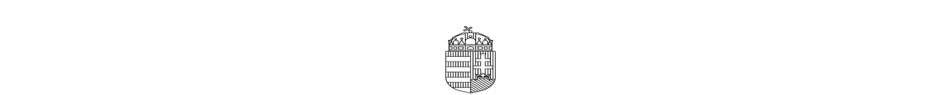 EMBERI ERŐFORRÁSOK  MINISZTÉRIUMA  INTÉZKEDÉSI TERV  A KÖZNEVELÉSI INTÉZMÉNYEKBEN A JÁRVÁNYÜGYI KÉSZENLÉT IDEJÉN ALKALMAZANDÓ ELJÁRÁSRENDRŐL    A 2021. 08.26-i miniszteri levél alapján módosított Magyarország a koronavírus világjárvány ellen elsősorban oltással védekezik. Mivel már a 12.életév betöltését követően elérhető a koronavírus elleni védőoltás, osztályra, csoportra vagy egész feladatellátási helyre vonatkozó tanügyi intézkedés főszabály szerint csak az óvodában vagy az általános iskola 1-6.évfolyamán ,valamint a fejlesztő nevelés-oktatásban történik. Jelen intézkedési terv újabb módosításig vagy visszavonásig marad érvényben, a módosítására a járványügyi helyzet alakulásától függően, a tapasztalatok figyelembevételével kerül sor. A módosításról az intézmények tájékoztatást kapnak.  A protokoll bevezetéséről és alkalmazásáról az intézményvezető köteles gondoskodni, a fenntartó feladata a megvalósítást ellenőrizni.  1. TAKARÍTÁS, FERTŐTLENÍTÉS  1.1 Minden köznevelési intézményben időszakonként alapos, mindenre kiterjedő fertőtlenítő takarítást kell elvégezni. Az intézmények vezetői ellenőrizzék a takarítások végrehajtását.  1.2 A fertőtlenítő nagytakarítás elvégzése során figyelembe kell venni a Nemzeti Népegészségügyi Központ (a továbbiakban: NNK) ajánlását, melyet az 1. számú melléklet tartalmaz.  1.3 A fertőtlenítő nagytakarítás és a rendszeres fertőtlenítő takarítás elvégzéséhez szükséges tisztító- és fertőtlenítő szerek biztosítása a fenntartó feladata. Az Operatív Törzs a szükséges mennyiséget rendelkezésre bocsátja.  2. AZ INTÉZMÉNYEK LÁTOGATÁSA, RENDEZVÉNYEK, KIRÁNDULÁSOK  2.1 A nevelési-oktatási intézményeket kizárólag egészséges, tüneteket nem mutató gyermek, tanuló látogathatja. Az oktatásban és nevelésben, illetve az intézmények működtetésében csak egészséges és tünetmentes dolgozó vegyen részt. Kérjük, az intézmények tájékoztassák a szülőket arról, hogy amennyiben gyermeküknél tüneteket észlelnek, a NNK aktuális eljárásrendje alapján gondoskodjanak orvosi vizsgálatról. A szülő köteles az iskolát értesíteni, ha a gyermeknél koronavírus-gyanú vagy igazolt fertőzés van. Az a gyermek, tanuló vagy pedagógus, aki bármilyen betegség miatt otthon maradt, a háziorvos, a kezelőorvos igazolásával vagy kórházi zárójelentéssel mehet újra az intézménybe. Hatósági házi karantén esetén a járványügyi hatóság által kiadott, a járványügyi megfigyelést feloldó határozatot szükséges bemutatni.  A maszk viselése nem kötelező, de a maszk viselését megtiltani nem lehet! 2.5 Az iskolában a csengetési rendet úgy kell kialakítani, hogy az támogassa a tanórák közötti szünetben a 2.4 pontban jelölt védelmi intézkedések betartását, és elősegítse a védőtávolság megtartását.  2.6 A tantermi oktatás során az osztályok keveredését – amennyiben ez lehetséges – el kell kerülni. A szaktantermek, nyelvi bontótermek kivételével az osztályok a tanítási nap során használják ugyanazt a tantermet. Amennyiben ez nem megoldható, az osztályok váltása között a tantermekben felületfertőtlenítést kell végezni.  2.9 Ballagási ünnepségek 2021. május 25. napját követően szervezhetőek, a 2021. évi ballagási rendezvények megtartásának feltételeiről szóló 250/2021. (V. 17.) Korm. rendeletben meghatározottak figyelembevételével.   2.10 Minden köznevelési intézménynek azt javasoljuk, hogy a nagy létszámú tanuló vagy pedagógus egyidejű jelenlétével járó (pl.: osztályozó értekezlet, tanévzáró ünnepség, bál, bankett, kulturális program) esemény megszervezése során legyenek tekintettel az alábbiakra:  az Operatív Törzs által meghatározott létszámkorlát szigorú betartása,  az alapvető egészségvédelmi intézkedések, szabályok betartása (távolságtartás, maszkviselés, kézfertőtlenítés, szellőztetés),  - zárttéri helyett szabadtéri program szervezése,  a résztvevők körének korlátozása.  Kérjük, a szülői értekezleteket online formában tartsák meg. A szükséges információk e-mailben, a Köznevelési Regisztrációs és Tanulmányi Alaprendszerben (KRÉTA) vagy az alkalmazott egyéb intézményi adminisztrációs rendszerben küldött üzenetekkel is eljuttathatók a szülőkhöz.  Az osztálykirándulások és tanulmányi kirándulások egy napos vagy többször egy napos formában, ottalvás, szálláshely igénybevétele nélkül szervezhetők meg, belföldi úticéllal (csak ebben a formában alkalmazható). A külföldre tervezett kirándulásokat, kérjük belföldre tervezzék át.  2.13  3. EGÉSZSÉGÜGYI SZEMPONTBÓL BIZTONSÁGOS KÖRNYEZET KIALAKÍTÁSA  3.1 Az intézmények bejáratánál vírusölő hatású kézfertőtlenítőt kell biztosítani, annak használatára fel kell hívni a figyelmet. Az intézménybe érkezéskor, étkezések előtt és után minden belépő alaposan mosson kezet vagy fertőtlenítse a kezét (a gyerekek, tanulók esetében inkább javasolt a szappanos kézmosás).  3.4 A szociális helyiségekben biztosítani kell a szappanos kézmosási lehetőséget, melyet lehetőség szerint vírusölő hatású kézfertőtlenítési lehetőséggel kell kiegészíteni.   3.5 Kéztörlésre papírtörlők biztosítása szükséges, textiltörölköző használata kifejezetten kerülendő. 3.6 Kiemelt figyelmet kell fordítani az alapvető higiénés szabályok betartása. Az egyes tevékenységeket megelőzően és azokat követően szappanos kézmosással vagy alkoholos kézfertőtlenítéssel kell biztosítani a személyes tisztaságot.  3.7 A személyi higiéné alapvető szabályairól a gyermekek, tanulók kapjanak részletes, az adott korosztálynak megfelelő szintű tájékoztatást.  A gyermekeknek tanítsák meg az úgynevezett köhögési etikettet: papír zsebkendő használata köhögéskor, tüsszentéskor, majd a használt zsebkendő szemetes kukába dobása és alapos kézmosás, esetleg kézfertőtlenítés.  3.8 A köhögéssel, tüsszentéssel a különböző felületekre került vírus inaktiválása érdekében fokozottan ügyelni kell az intézmény tisztaságára, a napi többszöri fertőtlenítő takarítás (termekben, a folyosókon és a szociális helyiségekben) elvégzésére.  A fertőtlenítő takarítás során kiemelt figyelmet kell fordítani arra, hogy a kézzel gyakran érintett felületek (ilyenek a padok, asztalok, székek, az ajtó-, ablakkilincsek, korlátok, villany- és egyéb kapcsolók, informatikai eszközök (billentyűzet, monitor, egér, egérpad, stb.), mosdók csaptelepei, WC lehúzók, stb.) valamint a padló és a mosható falfelületek vírusölő hatású szerrel fertőtlenítésére kerüljenek.   3.9 A takarítást, fertőtlenítést úgy kell megszervezni, hogy az a gyermekek, tanulók egészségét ne veszélyeztesse. A takarítást végző dolgozók részére a felhasznált szernek megfelelő védőeszköz biztosítása és azok viselése szükséges.  3.10 Zárt térben a kórokozók koncentrációjának csökkentése érdekében kiemelt figyelmet kell fordítani a folyamatos vagy rendszeres, fokozott intenzitású természetes szellőztetésre, mely vonatkozik minden zárt térre, így a folyosókra, valamint a szociális helyiségekre is.  A helyiségek ablakát időjárás és környező forgalom függvényében lehetőség szerint nyitva kell tartani.  3.11 Mesterséges szellőztetés esetén amennyiben nyithatóak az ablakok, javasolt a minél gyakoribb, nyitott ablakokon keresztüli természetes szellőztetés egyidejű alkalmazása. Amennyiben az ablakok nem nyithatóak, úgy egyéb úton kell biztosítani a folyamatos friss levegőellátást, és kerülni kell a használt levegő visszakeverését a rendszerbe. A légtechnikai eszközök használatával kapcsolatos NNK ajánlást a 2. számú melléklet tartalmazza.  3.12 Az óvodában, iskolában használt játékok, sporteszközök, játszótéri eszközök felületét rendszeresen fertőtleníteni kell.  4. ÉTKEZTETÉSRE VONATKOZÓ SZABÁLYOK  4.1 Fokozottan kell ügyelni az étkezés helyszínének tisztaságára, a rendszeres fertőtlenítésére. A felületek tisztításakor ügyelni kell a környezet vírusmentességének a megőrzésére, a munkafolyamatok megfelelő szétválasztásával, valamint gyakoribb fertőtlenítéssel.  4.2 Étkezés előtt és után kiemelt figyelmet kell fordítani a gyermekek alapos szappanos kézmosására vagy kézfertőtlenítésére.  4.3 Az étkezéseket úgy kell megszervezni, hogy az osztályok, óvodai csoportok keveredése elkerülhető legyen, sorban állás esetén a védőtávolság betartható legyen.  4.4 Az étteremben az asztalokon elhelyezett, közös használatú eszközök tisztántartására, fertőtlenítésére fokozottan kell figyelni, átmenetileg célszerűbb kis, egyéni igények biztosításával kiváltani használatukat. Ha ez nem megoldható, az eszközöket megfelelő számban kell kihelyezni, azok más asztalhoz átadásának elkerülése érdekében.  4.5 Ajánlott a biztonságos hőkezeléssel (legalább 2 percen át tartó 72°C-os maghőmérsékletet, vagy az étel minden pontján legalább 75°C-ot biztosít) készíthető ételek étlapon tartása. Kiemelten fontos a zöldségek, gyümölcsök alapos folyóvizes lemosása. A nyers, kellően nem tisztítható alapanyagot tartalmazó ételek feltálalása kerülendő.  4.6 Rendkívül fontos a gyermekek által használt edények, evőeszközök, poharak, tálcák megfelelő hatásfokú fertőtlenítő mosogatása, a tiszta evőeszközök, poharak, tányérok, tálcák cseppfertőzéstől védett tárolása, önkiszolgáló rendszerben történő tálalásnál az evőeszközök, tányérok, poharak gyermekek általi tapogatásának elkerülése, pl.: evőeszközök szalvéták egyéni csomagolásával. A kenyérkosarak tisztítása, a bennük elhelyezett kendők cseréje minden használatot követően indokolt. A textíliák gépi úton történő fertőtlenítő mosása ajánlott.  4.7 Az étkeztetést végző személyzet számára vírusölő hatású, alkoholos kézfertőtlenítő szert kell biztosítani, és annak rendszeres használatára fokozott hangsúlyt kell fektetni. Az étterem üzemeltetőjének felelőssége, hogy a dolgozók egészségi állapotát fokozottan monitorozza és betegség gyanúja esetén intézkedjen.  4.8 Az éttermi étkeztetés során igyekezzenek megszervezni a szakaszos, időben elkülönített, osztályonkénti ebédeltetést, vagy a lehetőség szerinti térbeni elkülönítést, melynek során az osztályok egymástól való elkülönítésére helyezzék a hangsúlyt (például osztályoknak kijelölt területek biztosításával). Amennyiben az adott intézményben a helyi adottságok miatt nem lehet biztosítani az éttermi étkeztetés során az osztályok elkülönítését, az érintett osztályok számára engedélyezhető az étkezés a saját osztályteremben. Amennyiben ez az intézkedés bevezetésre kerül, az adott tantermek takarítására, fertőtlenítésére az étkezés(eke)t követően is fokozott figyelmet kell fordítani.  KÜLFÖLDRŐL ÉRKEZŐ KOLLÉGIUMI TANULÓKRA VONATKOZÓ SZABÁLYOK  Amennyiben a tanulót a határátlépéskor házi karanténban tartózkodásra kötelezik, a kollégium biztosítsa a tanuló elkülönített elhelyezését és ellátását.   A kollégiumi tanulók esetében a kollégiumnak biztosítania kell a megfelelő elkülönítést addig, amíg a negatív teszteredmények rendelkezésre nem állnak.  A külföldről érkező tanuló Magyarországra való belépése a mindenkor aktuális határátlépési szabályok alapján lehetséges, a Rendőrség honlapján ( http://www.police.hu/) megtalálhatóak a járványügyi intézkedésekkel kapcsolatos ,beutazáshoz ,illetve a karantén alóli mentesüléshez szükséges dokumentumok. 6. KOLLÉGIUMI ELHELYEZÉSRE VONATKOZÓ SZABÁLYOK  6.1 A kollégiumokba/diákotthonokba kizárólag egészséges, új típusú koronavírus megbetegedés tüneteket nem mutató, magát egészségesnek érző személy költözhet be. A beköltözésénél a tünetek esetleges meglétéről ki kell kérdezni a beköltöző tanulókat. Ennek dokumentálása és testhőmérés szükséges. (Nem kell testhőmérsékletmérést alkalmazni.) 6.2 A kollégiumokban/diákotthonokban lakó tanulók figyelmét fel kell hívni, hogy ha bármilyen betegségre utaló panaszuk van, azt azonnal jelezzék a nevelőtanárnak. A tanulók egészségvédelméért a kollégiumi/diákotthon a felelős a szülő helyett, ezért a lakókat naponta kikérdezik(szóban) egészségi állapotukról és szükség szerint, panaszok esetén testhőmérséklet mérést végeznek rajtuk, amit eltérés esetén dokumentálnak. A koronavírus megbetegedés tüneteit mutató személyt azonnal el kell különíteni.   6.4 Az elhelyezés során törekedni kell arra, hogy az azonos tantermi órákat látogató tanulók kerüljenek egy-egy kollégiumi szobában elhelyezésre.   6.6 Kollégiumonként/diákotthononként a férőhelyek 5%-át üresen kell tartani, elkülönítési és hatósági karantén helyszín céljából. A pihenőterek, közös használatú helyiségek (bel- és kültéren egyaránt) berendezéseinek számát szükség szerint csökkenteni kell a zsúfoltság elkerülése érdekében.   6.7 A közös használatú helyiségeket fokozottan kell takarítani és ajánlott rendszeresen fertőtleníteni és szellőztetni. A közösségi helyeknél virucid hatású kézfertőtlenítő készüléket kell elhelyezni, melyet folyamatosan fel kell tölteni.  6.8 A kollégiumi/diákotthoni karanténban elhelyezett tanulók ellátását a járványügyi szabályoknak megfelelően kell megszervezni.  6.9 Fertőzésgyanú esetére egy riasztási protokoll kialakítása szükséges, melynek segítségével az érintett elkülönítése a lehető leggyorsabban megvalósul. Ezzel párhuzamosan az NNK honlapján elérhető általános eljárásrend alapján szükséges az azonnali intézkedések megtétele.   7. ISKOLA EGÉSZSÉGÜGYI ELLÁTÁS SZABÁLYAI  7.1 Az iskolai szűrővizsgálatok és az iskola-egészségügyi ellátás során az egyéb egészségügyi ellátásra vonatkozó szabályokat szükséges betartani. Ennek megfelelően, amennyiben az egészségügyi ellátás korlátozásának elrendelésére nem kerül sor, a szűrővizsgálatokat, és egyéb feladatokat maradéktalanul el kell végezni.   7.2 A járványügyi készültség időszakában az iskola-egészségügyi ellátás védőnői vonatkozásban az iskola-egészségügyi ellátásról szóló 26/1997. (IX.3.) NM rendelet 3. sz. melléklete, az egyeztetett munkaterv, az oktatási intézményekre vonatkozó, valamint a járványügyi helyzetnek megfelelő eljárásrend alapján történik, mely feltételezi a pedagógus, a védőnő, az iskolaorvos és a tanuló folyamatos együttműködését.  7.3 A személyes találkozást igénylő teendők esetében – védőnői szűrővizsgálatok, tisztasági vizsgálatok, védőoltások, védőnői fogadóóra – a feladatok elvégzése a fenti járványügyi óvintézkedések (személyi higiéné, a használt eszközök fertőtlenítése, szellőztetés, zsúfoltság kerülése, maszkhasználat) figyelembe vételével történik. A megfelelő szervezéssel (időbeli ütemezés, pontos időpont megadásával) az eltérő osztályokban tanulók közötti találkozások számát csökkenteni kell.  7.4 Az egészségügyi ellátás során be kell tartani az infekciókontroll szabályokat (a koronavírustól függetlenül is), különös tekintettel a koronavírus járvánnyal kapcsolatban az NNK által kiadott, a járványügyi és infekciókontroll szabályokat tartalmazó Eljárásrendben részletezett utasításokat. A szűrővizsgálatok helyszínén (iskolaorvosi rendelő/védőnői szoba/szűrővizsgálati helyiség, védőnői tanácsadó) biztosítani kell a szappanos kézmosás és a kézfertőtlenítés lehetőségét, gondoskodni kell a fertőtlenítőszeres takarításról és a gyakori szellőztetésről.  7.5 Amennyiben az egészségügyi ellátás során a gyermeknél fertőzés tünetei észlelhetők, jelen tájékoztató „Teendők beteg személy esetén” pontja szerinti intézkedések megtétele szükséges, mely egyidejűleg kiegészítendő a vizsgálatok felfüggesztésével, a helyiség és az eszközök fertőtlenítésével, és alapos szellőztetéssel.   8. TANULÓI HIÁNYZÁSOK KEZELÉSE  A 20/2012.EMMI rendelet 51.§ (2) bekezdése c) pontja értelmében az intézményvezetőnek alapos indok esetén kell a tanulói távolmaradást igazoltnak tekinteni. Ilyen indoknak tekinthető a járványhelyzetből fakadó alapos ok is, ugyanakkor – ahogyan az alapvető jogok biztosa is megállapította(AJB2289/2021)- a tanuló hiányzásának a járványhelyzetre tekintettel ,általánosan, előre meg nem határozott időtartamra történő szülői igazolása nem tekintendő automatikusan alapos indoknak, minden ilyen szülői/gondviselői kérelmet a döntésre jogosult intézményvezetőnek a kérelmező körülménye és a járvány alakulásának függvényében aktuálisan kell mérlegelnie és időszakonként felül kell vizsgálni. A döntés során elsődlegesen azt kell mérlegelni, hogy  az intézményben vannak-e igazoltan fertőzöttek, fennáll-e a tanuló megfertőződésének a reális veszélye; a tanulónak az iskolában való jelenléte, illetve az oda-és hazajutása során mennyire biztosított a fertőzés megelőzése; az esetleges megfertőződésnek milyen hatása lehet a tanulóra és a vele egy háztartásban élő személyekre; a tanulóra és családjára nézve az érintett gyermek otthonmaradása vagy az iskolába járása nyújt-e nagyobb biztonságot a fertőzéssel szemben; a tanuló életkorára figyelemmel biztosítható-e felügyelete az iskolából való távolmaradás alatt. 9. TEENDŐK BETEG SZEMÉLY ESETÉN   A fertőzésben érintett gyermek, tanuló a 9.fejezetben meghatározottak szerint felgyógyulásig nem látogathatja az intézményt. 9.1 Amennyiben egy gyermeknél, pedagógusnál, vagy egyéb dolgozónál fertőzés tünetei észlelhetők, haladéktalanul el kell őt különíteni, egyúttal értesíteni kell az iskolaegészségügyi orvost, aki az érvényes eljárásrend szerint dönt a további teendőkről. Gyermek esetén a szülő/gondviselő értesítéséről is gondoskodni kell, akinek a figyelmét fel kell hívni arra, hogy feltétlenül keressék meg telefonon a gyermek háziorvosát/házi gyermekorvosát. Azt követően az orvos utasításainak alapján járjanak el.  9.2 A beteg gyermek felügyeletét ellátó személynek kesztyű és maszk használata kötelező.  9.3 Amennyiben felmerül a COVID-19 fertőzés gyanúja, fontos, hogy megfelelő felkészültséggel rendelkező egészségügyi dolgozó kerüljön értesítésre. A háziorvos, házi gyermekorvos, illetve a kezelőorvos jogosult a COVID-19 fertőzés gyanújára vonatkozóan nyilatkozni. Amennyiben fennáll a gyanú, nekik kötelességük az NNK által kiadott aktuális eljárásrendnek megfelelően ellátni a beteggel kapcsolatos teendőket.  9.4 A gyermek az iskolába – hasonlóan más megbetegedésekhez – kizárólag orvosi igazolással térhet vissza, melyet az intézmények el kell fogadnia, azt saját hatáskörben nem bírálhatja felül.  9.5 Amennyiben krónikus betegséggel élő gyermek az új koronavírus okozta járványügyi helyzet miatt speciális eljárást, védelmet igényel, erről a kezelőorvosnak kell döntenie, mely alapján a szükséges intézkedéseket meg kell tenni.  10. INTÉZKEDÉSEK FERTŐZÉSSEL ÉRINTETT INTÉZMÉNYEK ESETÉBEN  10.1 Annak érdekében, hogy szükség esetén minden iskola felkészült legyen a tantermen kívüli, digitális munkarendre való áttérésre, a nevelőtestületnek ki kell dolgoznia a saját protokollját és bevezetésére fel kell készülnie. Ehhez kövessék az intézmények az Oktatási Hivatal honlapján közzétételre kerülő módszertani ajánlást.  10.2 A járványügyi intézkedések meghatározása (beleértve a karantén elrendelését, feloldását stb.) a területi népegészségügyi hatóság, míg a tanügyi intézkedésekre (így a rendkívüli szünet vagy a tantermen kívüli, digitális munkarend elrendelésére vagy visszavonására) vonatkozó javaslat felterjesztése az Emberi Erőforrások Minisztériuma feladata. Amennyiben egy köznevelési intézményben COVID-19 fertőzés ténye igazolódik, arról a területi népegészségügyi hatóságot, azaz a Megyei/Fővárosi Kormányhivatal népegészségügyi feladatkörben eljáró járási/kerületi hivatalát, valamint tankerületi intézmény esetén a tankerületet, minden egyéb köznevelési intézmény esetén a vedekezesakoznevelesben@emmi.gov.hu címen az Emberi Erőforrások Minisztériumát haladéktalanul tájékoztatni kell.  10.3 Az NNK - a területi népegészségügyi hatóság, azaz a Megyei/Fővárosi Kormányhivatal népegészségügyi feladatkörben eljáró járási/kerületi hivatala által elvégzett járványügyi vizsgálat és kontaktkutatás eredménye alapján – az azonnali intézkedésekről az EMMI Köznevelésért Felelős Államtitkárságát tájékoztatja azon köznevelési intézmények, illetve feladatellátási helyek alapadatai megadásával együtt, amelyekről bebizonyosodik, hogy az intézménnyel jogviszonyban álló tanuló, pedagógus vagy egyéb személy tesztje koronavírus-pozitív.   10.4 A közneveléssel összefüggő egyes kormányrendeletek módosításáról szóló 417/2020. (VIII. 30.)  Korm. rendelet 26.§ értelmében a koronavírus-világjárvány által okozott fertőzés vagy fertőzött személyek megjelenése a nevelési-oktatási intézményben a nemzeti köznevelésről szóló 2011. évi CXC. törvény 30. § (5) bekezdése szerinti megyére, fővárosra kiterjedő veszélyhelyzetnek minősül. Ennek megfelelően koronavírus érintettség esetén az adott intézményben vagy település intézményeiben csak az Oktatási Hivatal rendelhet el rendkívüli szünetet.   10.5 Az adatok alapján az EMMI és az NNK közösen megvizsgálja, hogy szükséges-e elrendelni az intézményben más munkarendet. Az intézményben vagy azon belül meghatározott osztályokban a tantermen kívüli, digitális munkarend határozott időre történő bevezetéséről az Operatív Törzs dönt. Az intézmény haladéktalanul tájékoztatást kap a döntésről. Az átállást okozó állapot megszűnése után az intézmény jelzést kap arra, hogy térjen vissza a normál munkarend szerinti oktatás folytatására. A további népegészségügyi döntéseket az NNK és az érintett szervezetek hozzák meg és hajtják végre.  10.6 A tantermen kívüli, digitális munkarendben a nevelés-oktatás, a tanulási folyamat ellenőrzése és támogatása a pedagógusok és a tanulók online vagy más, személyes találkozást nem igénylő kapcsolatában – elsősorban digitális eszközök alkalmazásával – történik. A tanulók a tantermen kívüli, digitális munkarend elrendelését követő naptól az iskolát oktatási célból nem látogathatják.    10.7 Amennyiben egy nevelési-oktatási intézményben átmenetileg elrendelésre kerül a tantermen kívüli, digitális munkarend, a gyermekfelügyeletet az érintett intézményben meg kell szervezni a szülők támogatása érdekében. Amennyiben az intézményben objektív okokból nem szervezhető meg a gyermekfelügyelet, arról a tankerületi központ gondoskodik.  10.8 A gyermekfelügyelet során a gyermekétkeztetési feladat ellátójának változatlanul biztosítania kell a gyermekétkeztetést.  11. KOMMUNIKÁCIÓ  11.1 Nyomatékosan kérjük az intézményeket, hogy hiteles forrásokból tájékozódjanak, és ennek fontosságára hívják fel az iskola közösségéhez tartozók figyelmét. Az oktatással kapcsolatos híreket a www.kormany.hu és a www.oktatas.hu felületein kell követni.  11.2 Az intézmények kérdéseinek megválaszolására tematikus e-mail-címet hoztunk létre (vedekezesakoznevelesben@emmi.gov.hu), amelyen a kérdéseket és bejelentéseket a köznevelési szakterület munkatársai válaszolják meg.  11.3 Az új koronavírus vonatkozásában a rendeletben előírtak teljesítéséhez az NNK által kiadott és honlapján közzétett tájékoztatók nyújtanak segítséget.  Mezőberény, 2021. augusztus 30.								Dr. Rückné Mező Györgyi									igazgató 1. számú melléklet  A takarítással kapcsolatos feladatok  Az alapos, mindenre kiterjedő fertőtlenítő takarítás során a padló és felülettisztításon túl a nagytakarítás lehetőség szerint terjedjen ki az alábbiakra:   klímaberendezések tisztítása, fertőtlenítése;  felesleges, használaton kívüli tárgyak összegyűjtése, elszállítása;  ajtók, faburkolatok, lambériák, szekrények, székek, padok, asztalok, egyéb bútorok vegyszeres tisztítására;  padló és játszószőnyegek, egyéb textília tisztítására;  játékok, sporteszközök tisztítására;  radiátorok, csövek lemosására;  ablakok, üvegfelületek tisztítására;  szemétgyűjtők tisztítására, fertőtlenítésére;  képek, tablók, világítótestek portalanítására;  pókhálók eltávolítására;  rovar- és rágcsálóirtásra; csaptelepek óvatos, lehetőség szerint fröccsenésmentes megnyitása, kb. 10 perces folyatása azért, hogy a hosszú ideig nem használt vízvezetékből a pangó víz kifolyjon.   A nagytakarítást követően annak intézményvezető általi visszaellenőrzése indokolt.   2. számú melléklet  Légtechnika rendszerek helyes használata  Újabb tanulmányok szerint az egészen apró nyálcseppek hosszabb ideig a levegőben maradhatnak fertőzőképességüket megőrizve. Az apró nyálcseppecskék elsősorban zárt térben jelenthetnek kockázatot, ahol koncentráltan megmaradnak.   A nem megfelelően működtetett légtechnikai eszközök természetes szellőztetés hiányában növelhetik a fertőzés kockázatát.   Az olyan légtechnikai készülékek, amelyek friss levegő pótlására nem alkalmasak, és kizárólag a belső levegőt forgatják (pl.: split klíma és fan-coil berendezések, mobil légtisztítók), a levegőben tarthatják a vírusos cseppeket, szállíthatják a kórokozókat. Ezek a készülékek csak akkor használhatóak, ha egyidejűleg intenzív levegő utánpótlás történik kültérből.   Split klímaberendezések a nyári időszakban, amennyiben használatuk a nagy melegre tekintettel indokolt, az alábbi feltételek betartása mellett működtethetők:  a készüléket úgy állítsák be, hogy a helyiség alsó felében ne okozzon nagy légáramot, (a levegőáramot felfele irányítsák),  a klímaberendezések használatával párhuzamosan végezzenek napi többszöri, lehetőleg óránkénti intenzív (teljes ablakfelületet kitáró) szellőztetést,  a készülék beltéri egységének hőcserélője és porszűrője gyakran (súlyosabb járványhelyzetben hetente vagy gyakrabban) kerüljön fertőtlenítésre, engedélyezett vírusölő hatású szerrel,  nagyobb igénybevétel (például rendezvények) előtt és után is fertőtlenítsék a készülékeket,  a cserélhető szűrővel is rendelkező készülékek szűrőjét cseréljék az előírtnál gyakrabban a megfelelő óvintézkedések betartása mellett, figyelembe véve, hogy a használt szűrő fertőzés forrása lehet (maszk és kesztyű használata mellett a szűrőt a helyszínen óvatosan helyezzék műanyag zsákba és azt azonnal zárják le),  megfelelő hőmérséklet beállítása szükséges a berendezésen (a külső hőmérsékletnél maximum 6-8°Ckal hidegebbre javasolt a klímaberendezést beállítani).  Ventilátorok használata csak folyamatosan kitárt ablakok mellett javasolt a helyiségekben több személy egyidejű tartózkodása esetén. E készülékek kitárt ablakok mellett segíthetik a beltéri levegő gyors kicserélődését, ezáltal a kórokozók koncentrációjának csökkentését, zárt ablakok mellett azonban fokozzák a fertőződés kockázatát.  Egyes UV-fénnyel, HEPA-szűrővel vagy elektrosztatikus légszűrővel működő mobil légtisztító készülékek csökkenthetik a levegőben lévő vírusok számát, azonban szintén hozzájárulhatnak a vírusos cseppek lebegtetéséhez is. Hamis biztonságérzetet keltve elterelődhet a figyelem az alapvetően fontos természetes szellőztetés szükségességéről, így akár emelhetik is a fertőződés kockázatát a zsúfoltabb belterekben.   Légtisztítók járványhelyzetben való használata esetén az alábbiakra kell figyelmet fordítani:  használatukkal párhuzamosan folyamatos, vagy gyakori (óránkénti) intenzív (teljes ablakfelületet kitáró) szellőztetés szükséges (amennyiben a helyiségben egyidejűleg többen is tartózkodnak), nehezebben szellőztethető helyiségek esetén a szomszédos helyiségek felől ajtón keresztül szükséges biztosítani a friss levegőt.  a szűrővel rendelkező készülékek általában félévente előírt szűrőcseréjét végezzék gyakrabban (3-4 havonta), a megfelelő óvintézkedések betartása mellett, figyelembe véve, hogy a használt szűrő is fertőzés forrása lehet,  az UV-C fénnyel (germicid lámpával) ellátott légszűrő-készülékeknél fontos, hogy ózontermelődésmentesek legyenek, azaz csak 253,4 nanométer feletti hullámhosszúságú ibolyántúli (UV-C) sugarakat bocsásson ki a készülékben működő UV fényforrás, mert az ennél rövidebb hullámhosszúságú UV fény alkalmazásánál ózon termelődik. Emellett fontos, hogy az UV-fény zárt rendszerben működjön, és teljesen fedett legyen a szem- és bőrkárosodás elkerülése érdekében,  az elektrosztatikus szűrővel rendelkező készülékek előírt tisztításának elhagyása a hatékonyságot csökkenti,  ózontermelő légtisztítók használata ellenjavallt, mivel az ózon káros az egészségre, s Magyarországon nem engedélyezett a használata.  